Pharmacogenomics Consensus Group: OVERVIEW OF PHARMACOGENETIC VARIANT CURATION for Assigning Allele Clinical FunctionUsing published evidence to link specific genes with specific drug effects has been undertaken by groups such as PharmGKB and CPIC (1-4). Some of the criteria (e.g. rarity of allele frequency in the population, familial segregation) used for assigning function to disease risk genes do not apply to pharmacogenes. Likewise, the terminology applied to disease risk variants (pathogenic, benign) do not apply to pharmacogenetic variants (5), which generally do not confer a phenotype unless the individual is challenged with an affected drug. For a subset of gene/drug pairs, consensus allele function terms have been developed (6) and assigned to specific pharmacogenetic alleles, and these assignments serve as part of the basis for clinical pharmacogenetic guidelines (7-27).The purpose of this document is to describe the framework by which variants in pharmacogenes are assigned function, termed the “allele clinical functional status,” that can be used to determine which diplotypes drive potentially actionable prescribing decisions. A unique contribution of CPIC is to assign an allele function that leads to a phenotype assignment that can drive clinical prescribing actionability. It is clear that there are cases for which a “biochemical” functional assignment can be made for an allele, but it does not completely correspond to clinical actionability (e.g. RYR1 alleles with increased and decreased activity both correspond to the same clinical recommendation of withholding inhaled anesthetics). Therefore, it is important to note that the primary goal of the CPIC guideline authorship committees is to assign an “Allele clinical functional status” as described in detail below. In this standard operation procedure (SOP) document we describe a process modified from that used by ClinGen for their gene-disease validity evaluation process (28). The purpose is to evaluate relevant clinical and experimental evidence supporting or contradicting a gene-drug relationship. As part of the CPIC guideline development process, allele functions are assigned based on clinical expertise of appropriate gene and drug experts (i.e. guideline authors).Assignment of Allele Clinical Function Status versus Allele BIOCHEMICAL Function StatusAllele Clinical Function Status: The goal is to assign “Allele Clinical Function Status” to pharmacogenetic allelic variants (i.e. haplotypes) using a standardized procedure and standardized terms. Allele clinical function assignments should be informed by the likelihood that for most pharmacogenes, it is the diplotype (and the inferred phenotype) that will drive clinical actionability. This differs from many disease-risk genes or HLA high-risk variants, where the presence of a single high-risk variant (even if mono-allelic) is actionable. Therefore, experts are encouraged to consider the consequence of the variant allele when combined with another allele in a diplotype, and the different phenotypic groupings likely to be needed for the gene (using the standardized terms) that will drive prescribing actions. Experts will review published and publicly available evidence, and assign an Allele Clinical Function Status to each allele (along with an optional assessment on strength of evidence), or indicate that such an assignment is not yet possible based on the evidence (see below, Evidence Review and Table).CPIC Allele Clinical Function Status may be used to generate lists of which alleles or variants of a gene may be clinically actionable. Clinically actionable means that if a variant is present in the right gene dosage (e.g. homozygosity, in compound heterozygosity with another actionable variant, or combined with a normal function allele for a gene for which haploinsufficiency is actionable), prescribing decisions will be altered from normal (i.e. standard starting dose) prescribing actions. The decision as to how each pharmacogene must be minimally interrogated to adequately rule in or out actionable variants is a complex task, and beyond the scope of this document. Other groups, such as Association for Molecular Pathology (AMP), have taken on the task of developing recommendations for minimum standards for clinical pharmacogenetic genotyping (29, 30).Allele biochemical function status (not clinically actionable): Expert panels have the option of assigning “Allele biochemical function status” (not allele clinical function status) to alleles. This is to accommodate their evaluation of data on allele function that are of scientific interest, but which do NOT rise to a level supporting clinical actionability. This is a separate designation from the mandatory CPIC “Allele Clinical Function Status” which is to be used to translate diplotypes into phenotypes and prescribing actionability. Thus, allele biochemical  status will NOT be used for purposes of deciding on actionability of alleles in CPIC guidelines.Allele Clinical Function Substrate Specificity: Although there are sometimes data suggesting that the function of a particular allelic variant may be substrate-specific, i.e. may vary from one substrate to another, the CPIC Allele Definition, Allele Functionality, and Diplotype-to-Phenotype tables are constructed to reflect function towards the majority of substrates (i.e. based on the field “Allele Clinical Function Status”).  The CPIC allele function table, however, will allow for indicating which alleles have “strong” substrate-specific effects toward specific drugs. “Strong” substrate specific effects are those that would change the allele functional assignment (e.g., normal vs decreased function or decreased vs no function) such that the resulting phenotype would change prescribing from the default. This should be rare but may occur. Substrate specificity will be referenced in the CPIC guidelines for drugs that are affected, likely resulting in drug-specific tables for prescribing recommendations for that gene/drug pair. Inclusion of variants/alleles and evidence review Inclusion of Variants/Alleles: Evidence should be summarized on a variant, or an allele, if there are peer-reviewed publications on the function or the clinical actionability of the variant or allele, and in some cases, if clinical labs are already routinely testing for the variant or allele (even if function is uncertain or unknown). Whenever available, allele definitions will match those in PharmVar or other legacy gene authorities (e.g. TPMT Allele Nomenclature Committee, UGT Official Nomenclature). Guideline authors may nominate alleles for inclusion based on their expert knowledge of the gene and possible actionability. Evidence Review: The evidence is collected primarily from published peer-reviewed literature but may also be retrieved from publicly accessible curated resources, such as variant databases including ClinVar (https://www.ncbi.nlm.nih.gov/clinvar/), PharmVar (https://www.pharmvar.org/), and PharmGKB (https://www.pharmgkb.org/), which can be used with discretion and if their variant curation process is approved by the guideline gene experts. Literature searches will be conducted using PubMed (http://www.ncbi.nlm.nih.gov/pubmed) and/or Google Scholar (http://scholar.google.com/) (which has a full-text search feature). The expertise of the guideline authorship committee will be leveraged to refine and describe the procedure used for literature review, to ensure that no critical publications are overlooked. For well-established associations, a comprehensive review of all available evidence may not be required for some allelic variants. The authors may focus on curating and evaluating relevant evidence for more recently-discovered alleles, alleles for which new information has become available and/or those with conflicting data. Classifying different evidence types used to assign Allele Clinical Function: The evidence will be classified as to the type of evidence supporting the functional assignment (e.g. whether it stems from well-controlled clinical studies, meta-analyses of multiple well controlled clinical studies, small case series, case reports, preclinical in vivo studies, preclinical in vitro studies, or is solely based on computational predictions of function) (5, 28). In silico predictions may be considered, particularly if the sequence change predicts consequences such as a premature stop codon that will likely cause termination of translation (5). The authors can choose to organize the assignment of strength of evidence based on individual findings (which might have supportive and conflicting citations), or to assign the strength of evidence in single citations, or both. Regardless, the authors must assign an Allele Clinical Function to each allele, based on the totality of the available evidence. Authors should consider the likely impact of allele clinical function assignment on the downstream diplotype and phenotype, and the impact on prescribing implications that are based on the resulting phenotype. Authors should decide if they would change prescribing based on the presence of this allele. If so, then the allele should be assigned a Clinical Function, even if the evidence is weak.In the case of insufficient or conflicting evidence, the variant will be assigned an Allele Clinical Function of “uncertain function” (see table below). Alleles will be assigned “unknown function” if no evidence regarding their functional status can be found during the literature review process. A guideline will not provide a recommendation for diplotypes composed of two “uncertain function” or “unknown function” alleles or a combination thereof. For some genes, an individual carrying one “uncertain function” or “unknown function” allele in combination with a known function actionable allele (i.e. increased, decreased, or no function) will result in assignment of a “possible” phenotype to these individuals, so that prescribers are alerted that an abnormal phenotype is possible. Additional drug-specific actionability an apply to these “possibly” high-risk phenotype on a guideline-specific basis. For example, for TPMT,   an individual carrying one no-function allele plus one uncertain function allele would be assigned a “possible” intermediate metabolizer phenotype, which is actionable, rather than designate the individual as “uncertain” phenotype, because the evidence is so strong that the presence of at least one no-function allele confers a haplo-insufficient phenotype and requires a dosage decrease of the thiopurine.Strength of Evidence: The Strength of Evidence assignment relates to the evidence that supports the Allele Clinical Function Status (not the Allele Biochemical Function Status) (see Table). Table: Assignment of Allele Clinical Function. Summary of the evidence required to assign increased, normal, decreased or no function opposed to an allele opposed to “uncertain function”.  The process is modified from that used by ClinGen for their gene-disease validity evaluation process (28). Allele function is assigned using CPIC standardized terms when possible.Notes on conflicting evidence.Many clinical studies reporting the lack of an association between a variant and a phenotype are underpowered. Such studies must be down-weighted when considering them, such that some low-power studies may not be considered “conflicting” at all.In some cases, both supporting and conflicting data may be equally convincing. The authors will weigh the clinical importance of a type I error (acting on a variant which may not have been actionable) vs a type II error (not acting on a variant which should have been actionable). For these reasons, CPIC Allele Clinical Function may differ from non-clinical functional assignments.Alleles for which the evidence is not sufficient to support clinical actionability (i.e. a prescriber will not act if this allele is present in the correct gene dosage) are categorized as “uncertain function”. Such alleles are periodically re-assessed and may be re-classified as more evidence becomes available.  Summary Matrix for functional assignment to allelesPhenotype terms and relation to functional allelesExample of variant curation columns for a pharmacogenetic variant: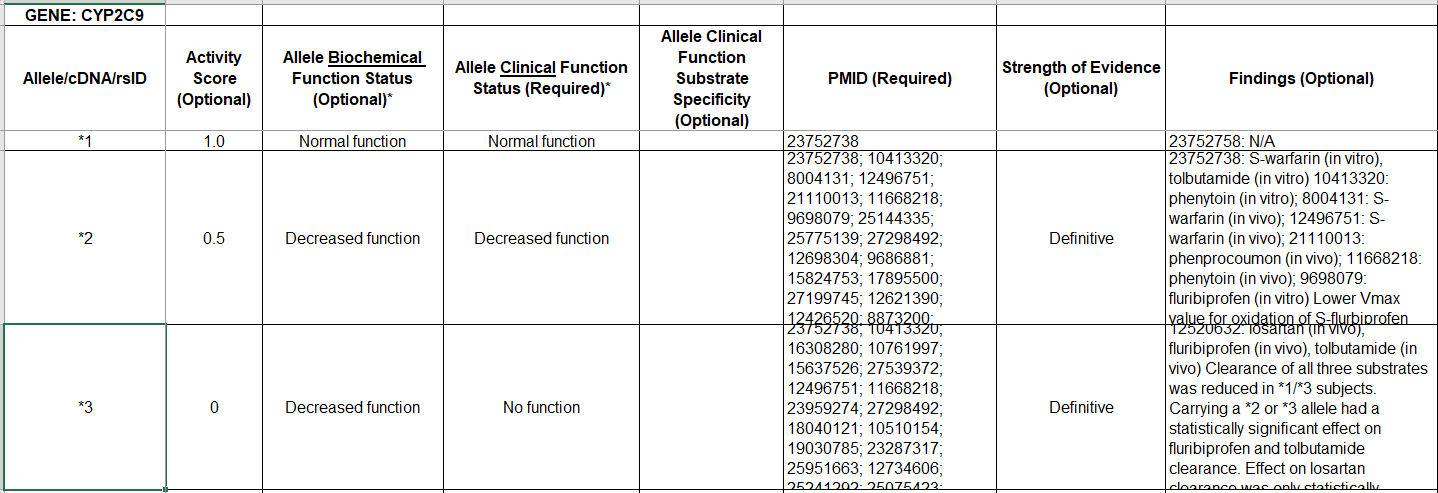 Contributors:Mary RellingTeri KleinKelly CaudleMichelle Whirl-CarrilloRachel HuddartLi GongKatrin SangkuhlAndrea GaedigkAndrew SomogyiChristine FormeaEmili CicaliJose AgundezLari CavallariAdrian LlerenaAllan RettieCraig LeeAnn DalyHouda HachadReferences(1)	Caudle, K.E. et al. Incorporation of pharmacogenomics into routine clinical practice: the Clinical Pharmacogenetics Implementation Consortium (CPIC) guideline development process. Curr Drug Metab  15, 209-17 (2014).(2)	McDonagh, E.M., Whirl-Carrillo, M., Garten, Y., Altman, R.B. & Klein, T.E. From pharmacogenomic knowledge acquisition to clinical applications: the PharmGKB as a clinical pharmacogenomic biomarker resource. Biomark Med  5, 795-806 (2011).(3)	Relling, M.V. & Klein, T.E. CPIC: Clinical Pharmacogenetics Implementation Consortium of the Pharmacogenomics Research Network. Clin Pharmacol Ther  89, 464-7 (2011).(4)	Whirl-Carrillo, M. et al. Pharmacogenomics knowledge for personalized medicine. Clin Pharmacol Ther  92, 414-7 (2012).(5)	Richards, S. et al. Standards and guidelines for the interpretation of sequence variants: a joint consensus recommendation of the American College of Medical Genetics and Genomics and the Association for Molecular Pathology. Genet Med  17, 405-24 (2015).(6)	Caudle, K.E. et al. Standardizing terms for clinical pharmacogenetic test results: consensus terms from the Clinical Pharmacogenetics Implementation Consortium (CPIC). Genet Med  19, 215-23 (2017).(7)	Desta, Z. et al. Clinical Pharmacogenetics Implementation Consortium (CPIC) Guideline for CYP2B6 and Efavirenz-Containing Antiretroviral Therapy. Clin Pharmacol Ther  106, 726-33 (2019).(8)	Gonsalves, S.G. et al. Clinical Pharmacogenetics Implementation Consortium (CPIC) Guideline for the Use of Potent Volatile Anesthetic Agents and Succinylcholine in the Context of RYR1 or CACNA1S Genotypes. Clin Pharmacol Ther  105, 1338-44 (2019).(9)	Goetz, M.P. et al. Clinical Pharmacogenetics Implementation Consortium (CPIC) Guideline for CYP2D6 and Tamoxifen Therapy. Clin Pharmacol Ther  103, 770-7 (2018).(10)	Clinical Pharmacogenetics Implementation Consortium (CPIC) Guidelines for CYP2C19 and Voriconazole Therapy. Clin Pharmacol Ther  103, 349 (2018).(11)	Amstutz, U. et al. Clinical Pharmacogenetics Implementation Consortium (CPIC) Guideline for Dihydropyrimidine Dehydrogenase Genotype and Fluoropyrimidine Dosing: 2017 Update. Clin Pharmacol Ther  103, 210-6 (2018).(12)	Johnson, J.A. et al. Clinical Pharmacogenetics Implementation Consortium (CPIC) Guideline for Pharmacogenetics-Guided Warfarin Dosing: 2017 Update. Clin Pharmacol Ther  102, 397-404 (2017).(13)	Bell, G.C. et al. Clinical Pharmacogenetics Implementation Consortium (CPIC) guideline for CYP2D6 genotype and use of ondansetron and tropisetron. Clin Pharmacol Ther  102, 213-8 (2017).(14)	Hicks, J.K. et al. Clinical pharmacogenetics implementation consortium guideline (CPIC) for CYP2D6 and CYP2C19 genotypes and dosing of tricyclic antidepressants: 2016 update. Clin Pharmacol Ther  102, 37-44 (2017).(15)	Moriyama, B. et al. Clinical Pharmacogenetics Implementation Consortium (CPIC) Guidelines for CYP2C19 and Voriconazole Therapy. Clin Pharmacol Ther  102, 45-51 (2017).(16)	Gammal, R.S. et al. Clinical Pharmacogenetics Implementation Consortium (CPIC) Guideline for UGT1A1 and Atazanavir Prescribing. Clin Pharmacol Ther  99, 363-9 (2016).(17)	Saito, Y. et al. Clinical Pharmacogenetics Implementation Consortium (CPIC) guidelines for human leukocyte antigen B (HLA-B) genotype and allopurinol dosing: 2015 update. Clin Pharmacol Ther  99, 36-7 (2016).(18)	Hicks, J.K. et al. Clinical Pharmacogenetics Implementation Consortium (CPIC) Guideline for CYP2D6 and CYP2C19 Genotypes and Dosing of Selective Serotonin Reuptake Inhibitors. Clin Pharmacol Ther  98, 127-34 (2015).(19)	Birdwell, K.A. et al. Clinical Pharmacogenetics Implementation Consortium (CPIC) Guidelines for CYP3A5 Genotype and Tacrolimus Dosing. Clin Pharmacol Ther  98, 19-24 (2015).(20)	Relling, M.V. et al. Clinical Pharmacogenetics Implementation Consortium (CPIC) guidelines for rasburicase therapy in the context of G6PD deficiency genotype. Clin Pharmacol Ther  96, 169-74 (2014).(21)	Clancy, J.P. et al. Clinical Pharmacogenetics Implementation Consortium (CPIC) guidelines for ivacaftor therapy in the context of CFTR genotype. Clin Pharmacol Ther  95, 592-7 (2014).(22)	Muir, A.J. et al. Clinical Pharmacogenetics Implementation Consortium (CPIC) guidelines for IFNL3 (IL28B) genotype and PEG interferon-alpha-based regimens. Clin Pharmacol Ther  95, 141-6 (2014).(23)	Ramsey, L.B. et al. The clinical pharmacogenetics implementation consortium guideline for SLCO1B1 and simvastatin-induced myopathy: 2014 update. Clin Pharmacol Ther  96, 423-8 (2014).(24)	Brown, J.T. et al. Clinical Pharmacogenetics Implementation Consortium Guideline for Cytochrome P450 (CYP)2D6 Genotype and Atomoxetine Therapy. Clin Pharmacol Ther  106, 94-102 (2019).(25)	Phillips, E.J. et al. Clinical Pharmacogenetics Implementation Consortium Guideline for HLA Genotype and Use of Carbamazepine and Oxcarbazepine: 2017 Update. Clin Pharmacol Ther  103, 574-81 (2018).(26)	Relling, M.V. et al. Clinical Pharmacogenetics Implementation Consortium Guideline for Thiopurine Dosing Based on TPMT and NUDT15 Genotypes: 2018 Update. Clin Pharmacol Ther  105, 1095-105 (2019).(27)	Caudle, K.E. et al. Clinical pharmacogenetics implementation consortium guidelines for CYP2C9 and HLA-B genotypes and phenytoin dosing. Clin Pharmacol Ther  96, 542-8 (2014).(28)	Strande, N.T. et al. Evaluating the Clinical Validity of Gene-Disease Associations: An Evidence-Based Framework Developed by the Clinical Genome Resource. Am J Hum Genet  100, 895-906 (2017).(29)	Pratt, V.M. et al. Recommendations for Clinical CYP2C9 Genotyping Allele Selection: A Joint Recommendation of the Association for Molecular Pathology and College of American Pathologists. J Mol Diagn  21, 746-55 (2019).(30)	Pratt, V.M. et al. Recommendations for Clinical CYP2C19 Genotyping Allele Selection: A Report of the Association for Molecular Pathology. J Mol Diagn  20, 269-76 (2018).Supportive Evidence needed to assign function vs uncertainDEFINITIVEThe causal role of this allelic variant in this particular drug phenotype has been repeatedly demonstrated, and has been upheld over time (in general, at least 3 years). No convincing evidence has emerged that contradicts the role of the allele in the specified drug phenotype.Supportive Evidence needed to assign function vs uncertainSupportive Evidence needed to assign function vs uncertainSTRONGThe causal role of this allelic variant in the drug phenotype has been independently demonstrated in at least two separate clinical studies providing strong supporting evidence for this allele’s role in drug phenotype; there is compelling variant-level evidence from different types of supporting experimental data. In addition, no convincing evidence has emerged that contradicts the role of the allele in the noted drug phenotype.Supportive Evidence needed to assign function vs uncertainSupportive Evidence needed to assign function vs uncertainMODERATEThere is moderate evidence to support a causal role for this variant in this drug phenotype, including both of the following types of evidence:At least 2 patient cases demonstrated drug phenotype causalitySome in vitro experimental data (e.g. engineered variant and effect measures support the variant-drug phenotype association)AND no convincing evidence has emerged that contradicts the role of the variant in the noted drug phenotype.Supportive Evidence needed to assign function vs uncertainSupportive Evidence needed to assign function vs uncertainLIMITEDThere is limited evidence to support a causal role for this allelic variant in this drug phenotype, including at least one patient case and at least one of the following types of evidence:Limited in vitro data (e.g. correlative data) support the variant-drug phenotype associationComputational activity predictions overall support in vivo and/or in vitro data (5) AND no convincing evidence has emerged that contradicts the role of thevariant in the noted drug phenotype.LIMITED: IN VITRO ONLYThe only evidence to support a causal role for this allelic variant in this drug phenotype is in vitro or computational; no case of altered drug disposition or effect are reported.•	In vitro data (experimental or correlative data) support the variant-drug phenotype association •	Computational activity predictions strongly support the in vitro data (5)AND no convincing evidence has emerged that contradicts the role of the variant in the noted drug phenotype.Function assignment based on in limited in vitro data only should only be made for genes whose resulting drug phenotype could result in life-threatening consequences if not considered. In most cases, alleles with only in vitro data should be assigned UNCERTAIN clinical allele function.Inadequate EVIDENCE = uncertain functionInadequate EVIDENCE = uncertain functionFewer than 2 patient cases with no convincing in vitro experimental data, with extremely limited or conflicting in vitro data.This designation should be used when the evidence is not sufficiently strong to support a clinical functional status that can inform prescribing actionability. The threshold for what evidence is sufficient to inform actionability may differ among genes.No EVIDENCE = unknown functionNo EVIDENCE = unknown functionThere is no literature describing function Term/Gene CategoryAllele functional TermFunctional DefinitionConsiderations for diplotype/phenotype that may inform the assignment of function to an alleleExample Allele Clinical Functional Status-pharmaco genes based on enzymes, transporters, or gene products with known quantitative effectsIncreased FunctionFunction greater than normal functionWhen both alleles have increased function, the phenotype of the patient is considerably higher than a normal metabolizer warranting different categorization (e.g. “ultrarapid metabolizer”). There are some genes (e.g. TPMT, UGT1A1) for which the “normal metabolizer” phenotype encompasses both normal and very rapid metabolism, particularly when no drugs are known to require dosage adjustments compared to normal metabolizersCYP2C19*17CYP2D6*2x2Allele Clinical Functional Status-pharmaco genes based on enzymes, transporters, or gene products with known quantitative effectsNormal FunctionFully functionalWhen both alleles have normal function, the phenotype of the patient is “normal metabolizer.” CYP2C19*1CYP2D6*1Allele Clinical Functional Status-pharmaco genes based on enzymes, transporters, or gene products with known quantitative effectsDecreased FunctionFunction less than normal function but greater than no functionWhen patients are homozygous for decreased function alleles, or when patients have one decreased function allele and one  normal function or no function allele, the phenotype of such a person is different compared to a patient who is homozygous for a normal function or homozygous for a no function allele CYP2C19*9CYP2D6*10Allele Clinical Functional Status-pharmaco genes based on enzymes, transporters, or gene products with known quantitative effectsNo FunctionNon-functionalWhen both alleles have no function, the phenotype of the patient is “poor metabolizer”. The patient with this phenotype may have no metabolic activity or very low activity. Many “no function” alleles have some residual activity. Patients with one “no function” allele and one “normal function” allele, are intermediate metabolizers.  CYP2C19*2CYP2D6*4Allele Clinical Functional Status-pharmaco genes based on enzymes, transporters, or gene products with known quantitative effectsUnknown FunctionNo literature describing function, or the allele is novelN/ACYP2C19*29CYP2D6*58Allele Clinical Functional Status-pharmaco genes based on enzymes, transporters, or gene products with known quantitative effectsUncertain FunctionLiterature supporting function is insufficient, conflicting or weakN/ACYP2C19*12CYP2D6*22Allele Functional status for high-risk genes with unclear mechanism (HLA-B)PositiveDetection of high-risk alleleHomozygous or heterozygous for high-risk alleleHLA-B*15:02NegativeHigh risk-allele not detectedNo copies of high-risk allele*All terms should begin with the gene name (e.g., CYP2D6 Poor metabolizer, TPMT Normal metabolizer, SLCO1B1 Decreased Function)*All terms should begin with the gene name (e.g., CYP2D6 Poor metabolizer, TPMT Normal metabolizer, SLCO1B1 Decreased Function)*All terms should begin with the gene name (e.g., CYP2D6 Poor metabolizer, TPMT Normal metabolizer, SLCO1B1 Decreased Function)*All terms should begin with the gene name (e.g., CYP2D6 Poor metabolizer, TPMT Normal metabolizer, SLCO1B1 Decreased Function)*All terms should begin with the gene name (e.g., CYP2D6 Poor metabolizer, TPMT Normal metabolizer, SLCO1B1 Decreased Function)Term/Gene CategoryFinal Term*Functional DefinitionGenetic DefinitionExample diplotypesPhenotype-Drug Metabolizing Enzymes (CYP2C19, CYP2D6, CYP3A5, CYP2C9, TPMT, DPYD, UGT1A1) Ultrarapid MetabolizerIncreased enzyme activity compared to rapid metabolizers.Two increased function alleles, or more than 2 normal function allelesCYP2C19*17/*17CYP2D6*1/*1XN (where N is ≥ 2)Phenotype-Drug Metabolizing Enzymes (CYP2C19, CYP2D6, CYP3A5, CYP2C9, TPMT, DPYD, UGT1A1) Rapid MetabolizerIncreased enzyme activity compared to normal metabolizers but less than ultra-rapid metabolizers.Combinations of normal function and increased function allelesCYP2C19*1/*17Phenotype-Drug Metabolizing Enzymes (CYP2C19, CYP2D6, CYP3A5, CYP2C9, TPMT, DPYD, UGT1A1) Normal MetabolizerFully functional enzyme activityCombinations of normal function and decreased function allelesCYP2C19*1/*1CYP2D6*1/*2Phenotype-Drug Metabolizing Enzymes (CYP2C19, CYP2D6, CYP3A5, CYP2C9, TPMT, DPYD, UGT1A1) Possible Intermediate MetabolizerAt least decreased enzyme activity (activity between normal and poor metabolizer) as this individual should be treated with “at least” the same precautions as would apply to an intermediate metabolizerCombinations of one uncertain/unknownfunction allele and decreased and/or no function allelesTPMT*2/*8CYP3A5*1/*2Phenotype-Drug Metabolizing Enzymes (CYP2C19, CYP2D6, CYP3A5, CYP2C9, TPMT, DPYD, UGT1A1) Intermediate MetabolizerDecreased enzyme activity (activity between normal and poor metabolizer)Combinations of normal function, decreased function, and/or no function allelesCYP2C19*1/*2CYP2D6*10/*41TPMT*1/*2Phenotype-Drug Metabolizing Enzymes (CYP2C19, CYP2D6, CYP3A5, CYP2C9, TPMT, DPYD, UGT1A1) Poor MetabolizerLittle to no enzyme activityCombination of no function alleles and/or decreased function allelesCYP2C19*2/*2CYP2D6*4/*5TPMT*2/*3APhenotype-Transporters (SLCO1B1)Increased FunctionIncreased transporter function compared to normal function.One or more increased function allelesSLCO1B1*1/*14Phenotype-Transporters (SLCO1B1)Normal FunctionFully functional transporter functionCombinations of normal function and/or decreased function allelesSLCO1B1*1/*1Phenotype-Transporters (SLCO1B1)Decreased FunctionDecreased transporter function (function between normal and poor function)Combinations of normal function, decreased function, and/or no function allelesSLCO1B1*1/*5Phenotype-Transporters (SLCO1B1)Possible Decreased FunctionAt least decreased transporter activity (activity between normal and poor metabolizer) as this individual should be treated with “at least” the same precautions as would apply to and individual with decreased function.Combinations of one uncertain/unknownfunction allele and decreased and/or no function allelesNo examples to datePhenotype-Transporters (SLCO1B1)Poor FunctionLittle to no transporter functionCombination of  no function alleles and/or decreased function allelesSLCO1B1*5/*5Phenotype-High risk genotype status (HLA-B)PositiveDetection of high-risk alleleHomozygous or heterozygous for high-risk alleleHLA-B*15:02NegativeHigh risk-allele not detectedNo copies of high-risk allele*All terms should begin with the gene name (e.g., CYP2D6 Poor metabolizer, TPMT Normal metabolizer, SLCO1B1 Decreased Function)*All terms should begin with the gene name (e.g., CYP2D6 Poor metabolizer, TPMT Normal metabolizer, SLCO1B1 Decreased Function)*All terms should begin with the gene name (e.g., CYP2D6 Poor metabolizer, TPMT Normal metabolizer, SLCO1B1 Decreased Function)*All terms should begin with the gene name (e.g., CYP2D6 Poor metabolizer, TPMT Normal metabolizer, SLCO1B1 Decreased Function)*All terms should begin with the gene name (e.g., CYP2D6 Poor metabolizer, TPMT Normal metabolizer, SLCO1B1 Decreased Function)